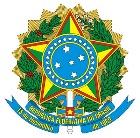 MINISTÉRIO DA EDUCAÇÃOSECRETARIA DE EDUCAÇÃO PROFISSIONAL E TECNOLÓGICAINSTITUTO FEDERAL DE EDUCAÇÃO, CIÊNCIA E TECNOLOGIA DA PARAÍBA2º CONCURSO LITERÁRIO DO IFPB - HOMENAGEM BEBÉ DE NATÉRCIOANEXO III – TERMO DE RESPONSABILIDADEEu, ______________________________________________________________(nome do pai, mãe ou responsável legal), CPF sob o nº _______________________________, AUTORIZO _______________________________________________________(nome do/a menor de idade), CPF sob o nº ____________________________, a PARTICIPAR do 2º CONCURSO LITERÁRIO DO IFPB - HOMENAGEM A XXXXXXXXXXXXX, submetendo o seu texto sob o título __________________________________________________________ (título do texto inscrito),  para avaliação e possível publicação como texto original.Cidade, dia de mês de 2020. 

__________________________(assinatura)_____________________________
Nome completo do pai, mãe ou responsável
